Seminário – Contratos Built to suitDCV5956 - Questões Atuais de Direito Imobiliário (2023)Prof. Associado José Fernando SimãoVitória Mattos GonçalvesHistórico/marco legalOrigem: Estados Unidos (1950)Recepcionado pelo mercado imobiliário brasileiro (1990)Lei 12.744/2012 alterou o artigo 4º e inseriu o art. 54-A, na Lei 8.245/1991Nomenclatura: “built to suit” em tradução livre, “construído sob medida”.Lei 13.874/2019 (Lei de Liberdade Econômica)Desmobilização de capital e os “bens de raiz”Autonomia privada, liberdade contratual, previsibilidade e segurança negocialConceito/Natureza JurídicaContrato Built to suit é um contrato bilateral ou plurilateral, oneroso, de longa duração, cuja prestação consiste em construção ou reforma substancial de imóvel (obrigação de fazer) e cessão de uso e fruição do imóvel (obrigação de dar), mediante pagamentos de modo periódico e contínuo (execução continuada).TipicidadeArt. 54-A e a Lei 8.245/1991(Lei do Inquilinato)Contrato atípico misto (art. 425 do Código Civil)Paula Miralles de Araújo: As prestações de construir, adquirir ou reformar o imóvel não são suficientes para extrapolar a elasticidade do tipo legislativo da locação.Daniel Cardoso Gomes: A Lei12.744/2012 normatizou o contrato BTS como uma das espécies do gênero locação Luiz Antônio Scavone Junior: O contrato BTS como contrato típico, pois as partes não podem afastar a aplicabilidade da Lei 8.245/1991. (teoria da Absorção)Cristiano de Souza Zanetti: Constrói-se para alugar e aluga-se porque foi construído.Alexandre Gomide: Contrato BTS trata-se de um modelo clássico de contrato atípico misto pela combinação de duas formas típicas, ou seja, na união de dois contratos típicos em regra: a empreitada (construção ou reforma substancial do imóvel) e a locação (uso do imóvel com a cobrança de remuneração mensal). Desembargador Vicente Antônio Marcondes D ́Angelo ressaltou “o contrato BTS é um contrato atípico com normas próprias que se ignoradas, o desnaturam”. (BRASIL. Tribunal de Justiça de São Paulo, Apelação 9156991-70.2008.8.26.0000, rel. Antônio Benedito Ribeiro Pinto. J. 04.05.2011. Lex: jurisprudência do Tribunal de Justiça, São Paulo, mai. 2011)Regime JurídicoLei 12.744/2012, que alterou o artigo 4º e inseriu o art. 54-A, na Lei 8.245/91:“Art. 54-A.  Na locação não residencial de imóvel urbano na qual o locador procede à prévia aquisição, construção ou substancial reforma, por si mesmo ou por terceiros, do imóvel então especificado pelo pretendente à locação, a fim de que seja a este locado por prazo determinado, prevalecerão as condições livremente pactuadas no contrato respectivo e as disposições procedimentais previstas nesta Lei.    § 1o  Poderá ser convencionada a renúncia ao direito de revisão do valor dos aluguéis durante o prazo de vigência do contrato de locação.       § 2o  Em caso de denúncia antecipada do vínculo locatício pelo locatário, compromete-se este a cumprir a multa convencionada, que não excederá, porém, a soma dos valores dos aluguéis a receber até o termo final da locação.”   Normas e princípios estabelecidos no Código Civil na parte geral dos contratos, usos e costumes da operação econômica no mercado imobiliário (Como por exemplo, os artigos 421, 421-A, 425)Disposições do contrato de empreitada no Código Civil (artigos 610 a 626), do contrato de compra e venda no Código Civil (artigos 481 a 504) e do contrato de locação previsto no Código Civil (artigos 565 a 578).Principais elementos contratuaisPartes: Contratante pessoa física ou pessoa jurídica, futuro ocupante do imóvel (“locatário”); Contratado pessoa física ou pessoa jurídica, empreendedor/empreiteiro (“locador”)Objeto:  Construção ou reforma substancial de um imóvel urbano comercial ou industrial nas condições exigidas contratualmente.Preço: Primeira Etapa (Construção ou reforma substancial)Valor da aquisição do terreno (1), Valor da construção e mão de obra (2),Valor da administração da obra (3) e Valor estimado pela imobilização de ativo (4). Segunda etapa inicia após a entrega e aceitação da obra, a remuneração mensal começa a ser paga melo ocupante, o valor do investimento deve ser acrescido ao valor estimado pelo uso e fruição do imóvel (locação).Prazo: Determinado (Em regra, variação entre 10 e 30 anos)IndeterminadoCronologia/fases da operaçãoO contrato built to suit, pode ser segmentado em quatro etapas principais: Aquisição de imóvelConstrução civil/Reforma substancialLocação do imóvel construído sob medidaSecuritização (Emissão de CRIs, Renda Fixa e FIIs)Conceitos específicos do contrato BTSAs partes podem renunciar a ação revisional de aluguel (art. 54-A§1)A multa convencionada em caso de denúncia antecipada não poderá ultrapassar a soma dos valores a receber até o termo final (art. 54-A§2)Possibilidade de afastamento da redução proporcional da cláusula penal no art. 4º da Lei 8.245/91Pluralidade de garantias (seguro performance, fiança, caução) e o Parágrafo único do art. 37 da Lei 8.245/91)Temas controvertidosApós o fim do contrato há dificuldade em encontrar um novo usuário, devido às características muito específicas da obraAplicação do Código de Defesa do ConsumidorInadequação de execução de obra de contrato de empreitada, possibilidade de o futuro ocupante rejeitar o imóvel (art. 615)Acréscimo no preço, introduzidas modificações no projeto inicial (art. 619)Contrato de corretagem (honorários da corretagem imobiliária) Vênia conjugal (art. 3, da Lei 8.245/91)O Caso Arena Multiuso Allianz ParqueReforma substancial do Estádio Palestra ItáliaSociedade Esportiva Palmeiras contrata a construtora WTorre Engenharia e Construção S.A. para realizar a operação built to suitPrazo contratual: 30 anos, contados da inauguração da Arena (2014)WTorre adquire o Direito real de superfície do Estádio para iniciar a reforma substancialValor total da reforma cerca de R$ 500.000.000,00 (quinhentos milhões de reais)Contrato de naming rights (concessão da propriedade nominal de um determinado local a uma marca) com a Allianz Seguros, no valor de R$ 300.000.000,00 (trezentos milhões de reais), em vinte anos, ou seja, até 2030.Divisão percentual da bilheteria dos Eventos e Shows realizados na Arena“Guerra das cadeiras”Soluções na Pandemia de Covid-19Nova tendência dos estádios “padrão FIFA” e a Gentrificação do futebol brasileiro “Segundo Tempo” – Documentário sobre o Palestra Itália (Prime Video)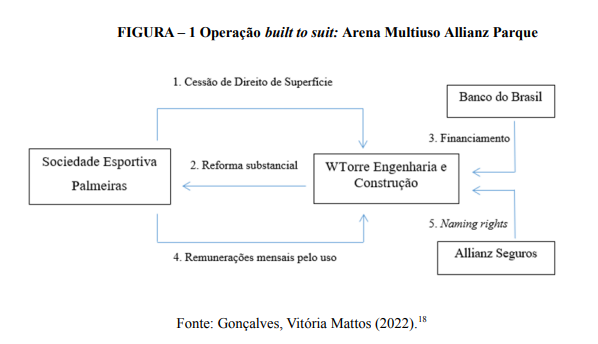 Referências bibliográficas:ARAUJO, Paula Miralles de. Contratos built to suit: qualificação e regime jurídico. Dissertação de Mestrado apresentada à Faculdade de Direito do Largo de São Francisco. São Paulo, 2014, p. 108-109.AZEVEDO, Álvaro Villaça. Contrato atípico misto e indivisibilidade de suas prestações. Revista dos Tribunais. São Paulo, ano 89, v. 773, p. 124.BENEMOND, Fernanda Henneberg. Contratos built to suit. Coimbra: Almedina, 2013, p. 24.CARDOSO, Daniel. Contrato built to suit: novas perspectivas em face da Lei 12.744/2012. Rio de Janeiro: Lumen Juris, 2016, p. 53. FIGUEIREDO, Luiz Augusto Haddad. Built to suit. Revista de Imobiliário. São Paulo, ano 35, n. 72, jan.-jun. 2012, p. 172; GASPARETTO, Rodrigo Ruete. Contratos built to suit – Um estudo da natureza, conceito e aplicabilidade dos contratos de locação atípicos no direito brasileiro. São Paulo: Scortecci, 2009, p. 31.GOMIDE, Alexandre Junqueira. Contratos Built to Suit. Aspectos Controvertidos decorrentes de uma nova modalidade contratual. São Paulo: Revista dos Tribunais, 2017.GONÇALVES, Vitória Mattos. Contratos Built to Suit: novos desafios do mercado imobiliário brasileiro. Orientador: Alessandro Hirata. Processo: 2019/13059-0. Fundação de Amparo à Pesquisa do Estado de São Paulo (FAPESP). Ribeirão Preto, 2020.HIRONAKA, Giselda. Contratos atípicos e contratos coligados: características fundamentais e dissemelhanças. Revista Virtual da Escola Superior de Advocacia da Ordem dos Advogados do Brasil. São Paulo. 1999.LEONARDO, Rodrigo Xavier. O contrato built to suit. In: CARVALHOSA, Modesto. Tratado de direito empresarial. São Paulo: Revista dos Tribunais, 2016, t. IV, p. 421.NERY JUNIOR, Nelson; NERY, Rosa Maria de Andrade. Novo Código Civil e legislação extravagante anotados. São Paulo: Revista dos Tribunais, 2002.RODRIGUES JUNIOR, Otavio Luiz. Análise comparativista dos contratos built to suit. Disponível em: Acesso em: 11 fev. 2019.SIMÃO, José Fernando. Direito civil. Contratos (séries Leituras Jurídicas: provas e concursos, v. 5). São Paulo: Atlas, 2010 p. 58.SOUZA, Sylvio Capanema de. A Lei do Inquilinato Comentada. 10ª ed. Rio de Janeiro Forense, 2017. SCAVONE JUNIOR, Luiz Antônio. A Lei nº 12.744/2012 e o contrato Built-to-Suit: “locação por encomenda”. Revista Síntese direito imobiliário, v. 3, n. 13, p. 75-85, jan./fev. 2013.TERRA, Aline de Moranda Valveverde. Cláusula resolutiva expressa. Belo Horizonte: Forum 2017. ZANETTI, Cristiano de Souza. Build to suit-Qualificação e consequências. IN: BAPTISTA, Luiz Olavo; e ALMEIDA PRADO, Maurício (orgs.). Construção civil e direito. São Paulo: Lex Magister, 2011.Jurisprudência:BRASIL. Tribunal de Justiça de São Paulo. Apelação Cível 1121329-94.2016.8.26.0100; Relator (a): Ruy Coppola; {órgão Julgador: 32 Câmara de Direito Privado; Foro Central Civil-41ª Vara Cível; Data do Julgamento: 05/08/2020; Data de Registro: 05/08/2020. BRASIL. Tribunal de Justiça de São Paulo. Ap. 1001315-32.2017.8.26.0008. Relator Desembargador Carlos Henrique Miguel Trevisan. J. 13 de julho de 2018. Lex: jurisprudência do Tribunal de Justiça, São Paulo, jul. 2018.BRASIL. Tribunal de Justiça de São Paulo; Apelação Cível 1010787-61.2016.8.26.0309; Relator (a): Angela Lopes; Órgão Julgador: 28ª Câmara de Direito Privado; Foro de Jundiaí - 5ª Vara Cível; Data do Julgamento: 14/02/2023; Data de Registro: 14/02/2023)BRASIL. Tribunal de Justiça de São Paulo; Apelação Cível 1065813-53.2020.8.26.0002; Relator (a): Ferreira da Cruz; Órgão Julgador: 28ª Câmara de Direito Privado; Foro Regional II - Santo Amaro - 5ª Vara Cível; Data do Julgamento: 02/08/2022; Data de Registro: 03/08/2022)BRASIL. Tribunal de Justiça de São Paulo; Agravo de Instrumento 2240573-30 33.2021.8.26.0000; Relator (a): Rosangela Telles; Órgão Julgador: 31ª Câmara de Direito Privado; Foro de Santos - 1ª Vara Cível; Data do Julgamento: 20/01/2022; Data de Registro: 20/01/2022)BRASIL. Tribunal de Justiça de São Paulo; Apelação Cível 1121329-94.2016.8.26.0100; Relator (a): Ruy Coppola; {órgão Julgador: 32 Câmara de Direito Privado; Foro Central Cìviel-41Vara Cível; Data do Julgamento: 05/08/2020; Data de Registro: 05/08/2020. – a favor da tipicidadeBRASIL. Tribunal de Justiça de São Paulo; Apelação Cível 1002115-32.2018.8.26.0006; Relator (a): Adilson de Araújo; Órgão Julgador: 31ª Câmara de Direito Privado; Foro Regional VI - Penha de França - 1ª Vara Cível; Data do Julgamento: 10/12/2019; Data de Registro: 10/12/2019.BRASIL. Tribunal de Justiça de São Paulo, Apelação 9156991-70.2008.8.26.0000, rel. Antônio Benedito Ribeiro Pinto. J. 04.05.2011. Lex: jurisprudência do Tribunal de Justiça, São Paulo, mai. 2011.